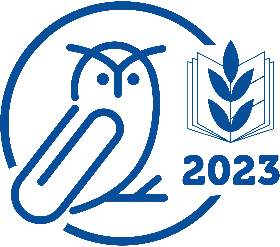 Степновский отдел МБУК ВР «МЦБ»им. М. В. НаумоваИгра-путешествие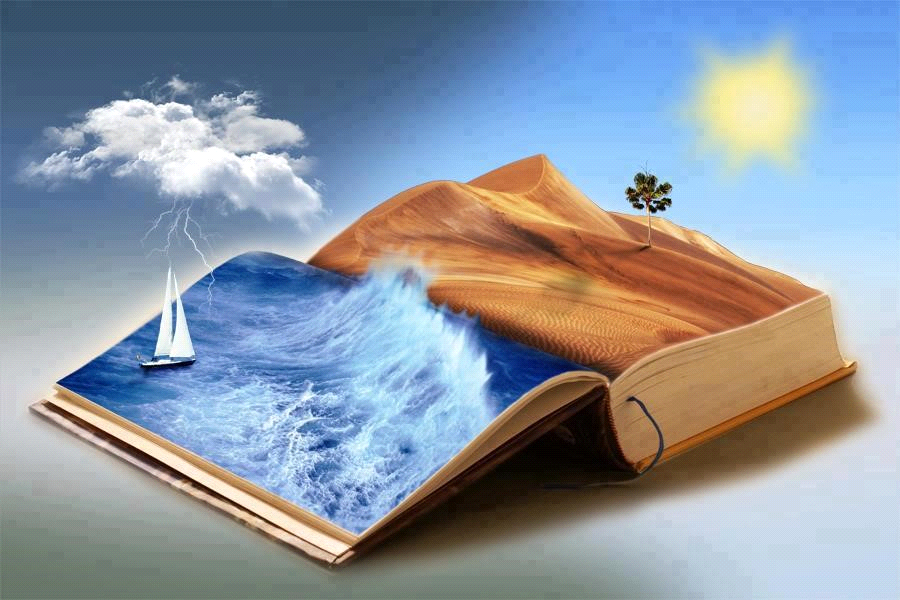 «Мудрость и знания в книгах!»Подготовила: библиотекарь 2 категории Степновского отдела Дубова С.А.х. Степной30 августа 2023Сценарий«Мудрость и знания в книгах!»Дата проведения:                                                          30 августа 2023 годаВремя проведения:                                                        12:00Место проведения:                                                        БиблиотекаЦель и задачи: научить бережному отношению к книгам;Прививать любовь к чтению;Расширять знания детей, их кругозор.Ведущий: Здравствуйте, дорогие ребята, уважаемые гости! Я рада приветствовать вас в этом замечательной библиотеке! Сегодня мы вместе с вами и нашими гостями отправимся в необычное увлекательное путешествие, в сказочное царство. А как называется это царство, попробуйте прочитать сами.«КНИЖНОЕ ЦАРСТВО – МУДРОЕ ГОСУДАРСТВО»Сегодня, ребята, вам предстоит ещё раз встретиться со сказочными героями, пройти испытания на неведомых дорожках и выполнить задания полюбившихся вами героев.Мы с хорошей сказкой неразлучны,А чудес у сказки до небес.Вы представьте, как бы было скучно,Если б в мире не было чудес.Ведущий: Но попадет туда не каждый, а только тот, кто умеет читать и мечтать. Поднимите руки, кто умеет читать? Молодцы, вы все умеете читать. Ну что, все готовы к путешествию? Не слышу? (ответы детей)Ведущий: Сегодня нас ждёт необычный транспорт – ковёр-самолет, вот он (показать на палас). Стоит нам сказать: «Ковер-самолет, возьми меня в полет», – как мы сразу же и взлетим. Не верите, а ну попробуйте…– Постойте минуточку, а меня-то забыли.– А вы кто?– Как кто? Вы же собираетесь в книжное государство, а я королева этого государства. А как меня звать, пусть ребята сами и угадают (читает загадку)Стоит снаружи дом, как дом,Но нет жильцов обычных в нем.Там книги интересные,Стоят рядами тесными. (библиотека)А кто является хранителем всех книг? Правильно, библиотекарь. Я и являюсь хранителем всех книг в нашей школьной библиотеке. Вы сказали, что попадет в царство лишь тот, кто умеет читать, вот мы сейчас и посмотрим, любят ли ребята читать сказки. Я буду задавать вопросы, а вы должны быстро отвечать. Готовы?1. Кто из обитателей болота стал женой царевича? - лягушка2. Имя мальчика, которого унесли гуси-лебеди? - Иванушка3. Какие животные разместились под одной крышей?4. Пожилая дама, которая передвигается по воздуху в необычном летательном аппарате? - Баба Яга.Ну, молодцы, ребята, много сказок знаете. Все мои загадки отгадали.Ведущий: Ну, теперь нам можно отправляться в полёт. Готовы?(играет восточная музыка)И так, мы прибыли на станцию «УГАДАЙ-КА»Встречает хозяйка с сушками. (Она загадывает загадку)Хозяйка: Почти каждая сказка начинается вот такими словами:«В тридевятом царстве, в тридевятом государстве»А «тридевять – это сколько?»Ответ: В древней Руси считали девятками, т.е. 3 по 9 = 27(кто правильно отгадал загадку, награждаются сушками)Ведущий: Сейчас отправляемся на следующую станцию, к полету готовы? Пристегнуть ремни.«Ковёр-самолет, возьми меня в полет» (звучит музыка)И так, мы прилетели на следующую станцию, прочитайте, как она называется? «В МИРЕ СКАЗОК»Давайте знакомые книжки откроем,И снова пойдем от страницы к странице.Всегда ведь приятно с любимым героем,Опять повстречаться, сильней подружиться.Полетели на следующую станцию? К полету все готовы? Пристегнуть ремни, волшебные слова не забыли ещё?(Ребята произносят волшебные слова)Ковер-самолет приземляется на станцию. Ребята читают название станции «ЛЮБИМЫЕ СКАЗКИ»Ведущий: Плывут угрюмые века,Плывут, как в небе облака.Спешат, бегут за годом год,А сказка – на-тебе, живёт!(встречает хозяйка станции, проводит конкурс)Конкурс «Угадай-ка»Отгадать из каких сказок эти предметы….(туфелька, яйцо, репка, кольцо и т.д.)ИГРА «ТУФЕЛЬКА ЗОЛУШКИ»Ведущий: Ну, что, ребята, готовы отправиться в полёт. Пристегните ремни. А какие слова надо произнести, чтобы ковер-самолет взлетел? Правильно, «Ковер-самолет, возьми меня в полет» (ребята произносят слова, играет музыка)Ребята, посмотрите, куда это мы приземлились? Кто мне прочитает название этой станции?«МУДРОЕ КНИЖНОЕ ГОСУДАРСТВО»Здравствуй, книга, друг родной.Друг мой самый дорогой!Книгу в руки мы возьмемСтрочки ровные прочтём.Снова мудрые слова, вспоминает голова.Ведущий: Кто мне скажет, о чём сейчас у нас пойдет речь? Правильно, о книгах, и о книжных хранилищах. Вспомните, в начале нашего путешествия мы говорили о хранилище книг, как оно называется? Правильно, библиотека. А вы знаете, что обозначает слово «БИБЛИОТЕКА»?Слово «БИБЛИОТЕКА» пришло к нам из далекой Греции.«БИБЛИО» - означает книга.«ТЕКА» - хранилище.А вместе получается – книжное хранилище.Ребята, подумайте и скажите мне, мы сегодня говорим о книгах, а кто знает, как надо правильно с книгами обращаться? 1.Не брать книгу грязными руками.2.Не писать на книге.3.Не вырывать страницы.4.Не загибать страницы.(Каждому вручается памятка правильного обращения с книгой).Ведущий: Да, ребята, нет сомнения, что вы прекрасные читатели, и мне не пришлось сегодня за вас краснеть. А теперь королева книжного государства хочет наградить самых активных читателей.Я к вам обращаюсь, товарищи дети!Полезнее книги нет вещи на свете.Пусть книги друзьями заходят в дома,Читайте всю жизнь, набирайтесь ума.Ведущий: Ну, вот, и подошло к концу наше веселое и интересное путешествие в волшебное государство. Государство наше небольшое, но прекрасное, потому что оно дарит всем улыбки и хорошее настроение. Использованная литература: http://chernavabibl.ucoz.ru/index/stikhi_o_knige_i_chtenii/0-101 http://zanimatika.narod.ru/DetKniga.htm http://sovmusic.ru/text.php?fname=lesnoyma http://mp3prima.com/mp3poisk/кузя%20домовенок http://www.karaoke.ru/song/7038.htm http://ped-kopilka.ru/shkolnye-prazdniki/vypusknoi/chastushki-pro-shkolu.html http://ibasni.ru/basnya-308.html http://allforchildren.ru/poetry/book34.php    